ATTIVITÀ DI ALTERNANZA SCUOLA/LAVOROCLASSE: __________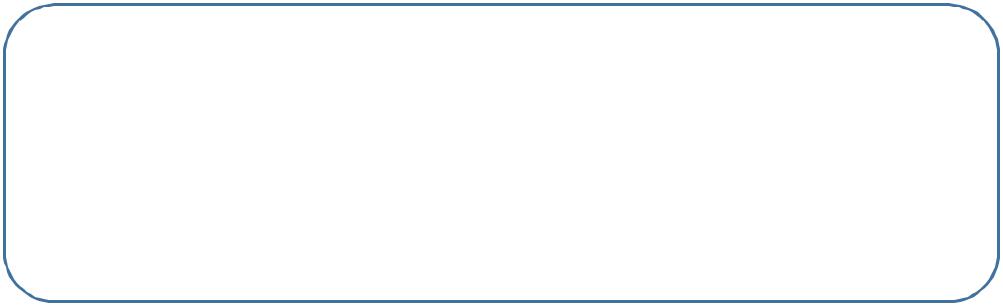 RELAZIONE FINALE DELTUTOR SCOLASTICO	Il Tutor ScolasticoPremessaGli alunni della classe ___________ dell’Istituto _________________hanno svolto l’attività di Alternanza Scuola-Lavoro nel periodo dal __________________________________.L’attività in questione, è stata regolarmente programmata in sede di Dipartimento e successivamente discussa e approvata dal Consiglio di Classe in data __________________, con le motivazioni che appresso si riportano:Le Imprese________________________________________________________________________________________________________________________________________________________________________________________________________________________________________________________________________________________________________________________________________________________________________________________________________________________________________________________________________________________________________________________________________________________________________________________________________________________________________________________________________________________________________________Gli Alunni____________________________________________________________________________________________________________________________________________________________________________________________________________________________________________________________________________________________________________________________________________________________________________________________________________________________________________________________________________________________________________________________________I Report di Valutazione____________________________________________________________________________________________________________________________________________________________________________________________________________________________________________________________________________________________________________________________________________________________________________________________________________________________________________________________________________________________________________________________________La valutazione da parte delle ImpreseQuesta valutazione, suddivisa per aree formative come da scheda consegnata alle aziende, mostra risultati _____________________________________________________________________________________________________________________________________________________________________________________________________________________________________________________________________________________________________________________________________________________________________________La valutazione da parte degli Alunni______________________________________________________________________________________________________________________________________________________________________________________________________________________________________________________________________________________________________________________________________________________________________________________________________Conclusioni__________________________________________________________________________________________________________________________________________________________________________________________________________________________________________________________________________________________________________________________________________________________________________________________________________________________In allegato alla presente relazione si trasmettono:scheda di valutazione dello  STUDENTE al.tscheda di valutazione dello  STUDENTE al.e.scheda di valutazione percorso parte STUDENTE al.friepilogo ore per alunno al.de) ALL.h1 - Attestato di Certificazione delle competenze.Il Tutor Scolastico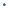 